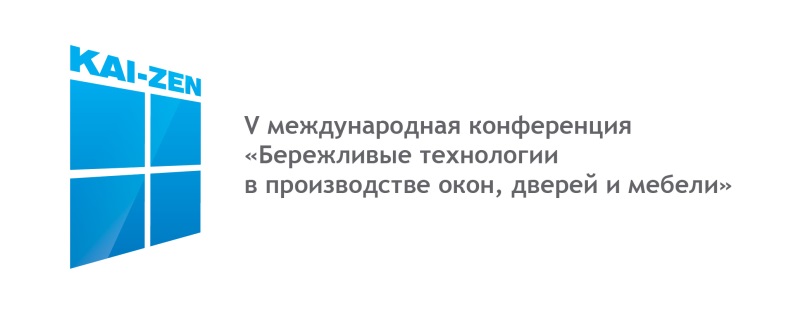 ЗАЯВКАна участие в конференции (заполняется на каждого участника)Ваш город: ________________________________________________Наименование компании:____________________________________ФИО: _____________________________________________________Должность: ________________________________________________Телефон: __________________________________________________E-mail:  ____________________________________________________Филиал ТБМ, с которым Вы работаете: _________________________Участие в конференции платное: 19000 р. без экскурсии на «Оконный Континент» и 24000р. с экскурсией. Я участвую (нужное подчеркнуть):Конференция «Бережливые технологии в производстве окон, дверей и мебели» (30-31 марта 2015г.)Экскурсия на завод «Оконный Континент» (г. Оболенск) (1 апреля, 2 апреля 2015г.)Подчеркните, пожалуйста:Имею опыт организации бережливого производстваНе имею опыт организации бережливого производстваДля участия в экскурсии необходимо ваше согласие на ответное посещение вашего производства сотрудниками компании «Оконный Континент»Принять участие в экскурсии смогут 50 первых участниковПросим указать ваши реквизиты для выставления счета и договораЗаявку с реквизитами направляйте по  электронной почте kaizen@tbm.ruдо 10 марта 2015 годаПосле получения от вас заявки мы направим Вам счет для оплаты. Все необходимые документы: договор, оригинал счета, счет-фактура и акты Вы получите непосредственно на конференции.Информация о проживании в парк-отеле «Атлас»Адрес: Московская обл., г. Домодедово, д. Судаково, 92Отдел бронированияпонедельник - пятница 9:00 - 20.00суббота 11:00 - 16:00воскресенье – выходнойТел.: (495) 223-62-66/67 (отдел бронирования) тел.: +7(495)645-25-25 доб. 401 – менеджер, ответственный за мероприятие – Нина Якубовичwww.atlas-hotel.rue-mail: sales@atlas-hotel.ru В теме письма указать: Для Якубович НиныЗаселение в 18:00, выезд в 16:00.Важно: цены могут отличаться от представленных. Бронь номеров действует до 7 марта 2015года, далее – по наличию.Бронирование, оформление и оплата проживания в парк-отеле «Атлас» производится участником конференции самостоятельно.Наименование компании:Первое лицо: ФИО, должностьАдрес:ИНН:КПП:ОГРН:Расчетный счет:Наименование банка:Корреспондентский счет:БИК:Тип номераСтоимость без НДСВключено в стоимостьСтандарт (одноместное размещение)3600 руб./суткиЗавтрак, обед, WI-FI в номерах и общественных зонахСтандарт  (двухместное размещение)4420 руб./суткиЗавтрак, обед, WI-FI в номерах и общественных зонахМансарда (двухместное размещение)4 093 руб./суткиЗавтрак, обед, WI-FI в номерах и общественных зонах